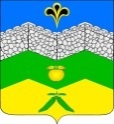 администрация адагумского сельского поселения крымского района                             ПОСТАНОВЛЕНИЕот 23.07.2020 г. 	               № 138                                                                 хутор  АдагумОб утверждении руководств по соблюдению обязательных требований в сфере муниципального контроля, осуществляемого на территории Адагумского сельского поселения Крымского районаВ соответствии с пунктом 2 части 2 статьи 8.2 Федерального закона  от 26 декабря 2008 года № 294-ФЗ «О защите прав юридических лиц и индивидуальных предпринимателей при осуществлении государственного контроля (надзора)  и муниципального контроля»,  с Федеральным законом от 06.10.2003 N 131-ФЗ «Об общих принципах организации местного самоуправления в Российской Федерации»,  п о с т а н о в л я ю:1. Утвердить руководство по соблюдению обязательных требований при осуществлении муниципального контроля за сохранностью автомобильных дорог местного значения в границах населенных пунктов Адагумского сельского поселения Крымского района (Приложение № 1).2. Утвердить руководство по соблюдению обязательных требований при осуществлении муниципального контроля в сфере благоустройства на территории Адагумского сельского поселения Крымского района (Приложение № 2).3. Утвердить руководство по соблюдению обязательных требований при осуществлении муниципального контроля в области торговой деятельности на территории Адагумского сельского поселения Крымского района (Приложение № 3)4. Ведущему специалисту администрации Адагумского  сельского поселения Крымского района Е. Г. Медведевой настоящее постановление разместить на официальном сайте администрации Адагумского  сельского поселения Крымского района  в сети Интернет.5. Контроль за выполнением настоящего распоряжения оставляю за собой.6. Постановление вступает в силу со дня его подписания.Глава Адагумского  сельского поселения Крымского района                                                                            А. В. ГрицютаПРИЛОЖЕНИЕ № 1 к постановлению администрацииАдагумского  сельского поселенияКрымского районаот 23.07.2020 № 138РУКОВОДСТВОпо соблюдению обязательных требований при осуществлении муниципального контроля за сохранностью автомобильных дорог местного значения в границах населенных пунктов Адагумского сельского поселения Крымского районаАвтомобильными дорогами общего пользования местного значения являются автомобильные дороги общего пользования в границах населенных пунктов Адагумского сельского поселения Крымского района, за исключением автомобильных дорог общего пользования федерального, регионального или межмуниципального значения, частных автомобильных дорог. Перечень автомобильных дорог общего пользования местного значения утвержден постановлением администрации Адагумского сельского поселения Крымского района от 29.12.2018 № 227  «Об утверждении перечня автомобильных дорог общего пользования местного значения, находящихся в муниципальной собственности Адагумского сельского поселения Крымского района».Муниципальный контроль за сохранностью автомобильных дорог местного значения в границах населенных пунктов Адагумского сельского поселения Крымского района (далее – муниципальный контроль) – действия должностных лиц администрации Адагумского сельского поселения Крымского района, направленные на предупреждение, выявление и пресечение нарушений юридическими лицами, их руководителями и иными должностными лицами, индивидуальными предпринимателями, их уполномоченными представителями (далее – субъекты надзора) требований, установленных федеральными законами, законами Краснодарского края и нормативными правовыми актами Адагумского сельского поселения Крымского района в области обеспечения сохранности автомобильных дорог местного значения, проведения ремонта автомобильных дорог (далее – обязательные требования), организация и проведение мероприятий по профилактике нарушений этих требований и мероприятий по контролю, осуществляемому без взаимодействия с юридическими лицами, индивидуальными предпринимателями.Муниципальный контроль осуществляется в соответствии с Административным регламентом по исполнению администрацией Адагумского сельского поселения Крымского района муниципальной функции: «Осуществление муниципального контроля за сохранностью автомобильных дорог местного значения в границах населенных пунктов Адагумского сельского поселения», утвержденным постановлением администрации Адагумского сельского поселения Крымского района от 21.11.2017 г. № 174.Мероприятия по муниципальному контролю проводятся посредством организации и проведения проверок субъектов надзора, принятия предусмотренных законодательством Российской Федерации мер по пресечению и (или) устранению последствий выявленных нарушений, а также наблюдения за исполнением обязательных требований субъектами надзора и анализа состояния исполнения этих требований.В ходе проверок орган муниципального контроля осуществляет контроль за: - производством юридическими лицами, индивидуальными предпринимателями, гражданами работ, связанных с разрытием грунта, вскрытием дорожного покрытия, иными ремонтно-дорожными работами, осуществляемыми на автомобильных дорогах местного значения в границах населенных  пунктов Адагумского сельского поселения Крымского района;- соблюдением юридическими лицами, индивидуальными предпринимателями, гражданами условий и требований договоров, заключаемых при прокладке и переустройстве инженерных коммуникаций в границах населенных  пунктов Адагумского сельского поселения Крымского района;- соблюдением порядка, исключающего самовольную организацию работ в границах полосы отвода автомобильной дороги местного значения без оформленных в установленном порядке документов, удостоверяющих право на проведение работ;- соблюдением юридическими лицами, индивидуальными предпринимателями, гражданами требований, установленных федеральными законами, законами Краснодарского края и нормативными правовыми актами Адагумского сельского поселения Крымского района в области обеспечения сохранности автомобильных дорог, по недопущению повреждения автомобильных дорог местного значения и их элементов.Перечень нормативно-правовых актов, содержащих обязательные требования, соблюдение которых оценивается при проведении мероприятий по муниципальному контролю за сохранностью автомобильных дорог местного значения утвержден постановлением администрации Адагумского сельского поселения Крымского района и размещен на официальном сайте администрации во вкладке «Муниципальный контроль».Субъекты надзора, допустившие нарушение Федерального закона 294-ФЗ, необоснованно препятствующие проведению проверок, уклоняющиеся от проведения проверок и (или) не исполняющие в установленный срок предписаний органов государственного контроля (надзора), органов муниципального контроля об устранении выявленных нарушений обязательных требований или требований, установленных муниципальными правовыми актами, несут ответственность в соответствии с законодательством Российской Федерации. Несоблюдение вышеуказанных требований образует составы административного правонарушения предусмотренные гл. 19 КоАП РФ, а именно:- статья 19.4. Неповиновение законному распоряжению должностного лица органа, осуществляющего государственный надзор (контроль), муниципальный контроль;- статья 19.4.1. Воспрепятствование законной деятельности должностного лица органа государственного контроля (надзора), органа муниципального контроля;- статья 19.5. Невыполнение в срок законного предписания (постановления, представления, решения) органа (должностного лица), осуществляющего государственный надзор (контроль), муниципальный контроль;- статья 19.7. Непредставление сведений (информации).Федеральным законом от 03 июня 2016 года № 277-ФЗ «О внесении изменений в Федеральный закон «О защите прав юридических лиц и индивидуальных предпринимателей при осуществлении государственного контроля (надзора) и муниципального контроля» и Федеральный закон «О стратегическом планировании в Российской Федерации» В Федеральный закон 294-ФЗ введена статья 8.2. «Организация и проведение мероприятий, направленных на профилактику нарушений, обязательных требований», вступившая в силу с 01 января 2017 года. В целях предупреждения нарушений обязательных требований, устранения причин, факторов и условий, способствующих нарушениям обязательных требований, органы государственного контроля (надзора), муниципального контроля осуществляют мероприятия по профилактике нарушений обязательных требований в соответствии с ежегодно утверждаемыми ими программами профилактики нарушений. Так предусмотрено:1) информирование по вопросам соблюдения обязательных требований, в том числе посредством разработки и опубликования руководств по соблюдению обязательных требований, проведения семинаров и конференций, разъяснительной работы в средствах массовой информации и иными способами.2) ежегодное обобщение практики осуществления в соответствующей сфере деятельности государственного контроля (надзора), муниципального контроля и размещение на официальных сайтах в сети «Интернет» соответствующих обобщений, в том числе с указанием наиболее часто встречающихся случаев нарушений обязательных требований с рекомендациями в отношении мер, которые должны приниматься юридическими лицами и индивидуальными предприятиями в целях недопущения таких нарушений.3) выдача предостережений о недопустимости нарушения обязательных требований в соответствии с частями 5 - 7 ст. 8 Федерального закона 294-ФЗ, если иной порядок не установлен федеральным законом.Предостережение о недопустимости нарушения обязательных требований выдается при наличии у органа муниципального контроля сведений о готовящихся нарушениях или о признаках нарушений обязательных требований:1) полученных в ходе реализации мероприятий по контролю, осуществляемых без взаимодействия с юридическими лицами, индивидуальными предпринимателями;2) содержащихся в поступивших обращениях и заявлениях (за исключением обращений и заявлений, авторство которых не подтверждено); 3) содержащихся в информации поступившей от органов государственной власти, органов местного самоуправления;4) содержащейся в информации и поступившей из средств массовой информации.Также условиями для выдачи предостережения являются: отсутствие подтвержденные данных о том, что нарушение обязательных требований, причинило вред жизни, здоровью граждан, окружающей среде и т.д., а так же если юридические лица и индивидуальные предприниматели ранее не привлекались к ответственности за нарушение соответствующих требований.При объявлении предостережения орган муниципального контроля предлагает принять меры по обеспечению соблюдения обязательных требований, и уведомить об этом в установленный в таком предостережении срок орган государственного контроля (надзора).Глава Адагумского  сельского поселения Крымского района                                                                            А. В. ГрицютаПРИЛОЖЕНИЕ № 2 к постановлению администрацииАдагумского  сельского поселенияКрымского районаот 23.07.2020 № 138РУКОВОДСТВОпо соблюдению обязательных требований при осуществлении муниципального контроля в сфере благоустройства на территории Адагумского сельского поселения Крымского районаМуниципальный контроль в сфере благоустройства на территории Адагумского сельского поселения Крымского района осуществляется в форме плановых и внеплановых проверок  соблюдения юридическими лицами, их руководителями и иными должностными лицами, индивидуальными предпринимателями и их уполномоченными представителями, физическими лицами (далее - субъекты надзора) требований установленных Правилами благоустройства, санитарного
содержания территории Адагумского сельского поселения Крымского района (далее – Правила благоустройства), организации и проведении мероприятий по профилактике нарушений этих требований и мероприятий по контролю, осуществляемому без взаимодействия с юридическими лицами, индивидуальными предпринимателями, а также принятия мер по устранению выявленных нарушений.Муниципальный контроль осуществляется в соответствии с Административным регламентом по исполнению администрацией Адагумского сельского поселения Крымского района муниципальной функции: «Осуществление муниципального контроля в области благоустройства территории Адагумского сельского поселения Крымского района», утвержденным постановлением администрации Адагумского сельского поселения Крымского района от 21.11.2017 г. № 178.Правила благоустройства, санитарного содержания территории Адагумского сельского поселения Крымского района утверждены решением Совета Адагумского сельского поселения Крымского района от 21.02.2020 г. № 26.Правила благоустройства являются обязательными для исполнения всеми предприятиями, учреждениями и организациями, находящимися на территории Адагумского сельского поселения Крымского района, независимо от их ведомственной принадлежности и форм собственности, индивидуальными предпринимателями, осуществляющими свою деятельность на территории Адагумского сельского поселения Крымского района, всеми гражданами и лицами без гражданства, проживающими или пребывающими на данной территории,  регулируют правоотношения, связанные с организацией содержания территории, организации уборки, обеспечения чистоты и порядка на территории Адагумского сельского поселения Крымского района и устанавливают единые правила по сооружению, эксплуатации и содержанию элементов благоустройства и земельных участков, на которых они расположены, включая требования: -  содержания территорий общего пользования в границах населенных пунктов поселения и порядка пользования такими территориями;- внешнего вида фасадов и ограждающих конструкций зданий, строений, сооружений;- проектирования, размещения, содержания и восстановления элементов благоустройства, в том числе после проведения земляных работ;- организации освещения территории поселения, включая архитектурную подсветку зданий, строений, сооружений;- организации озеленения территории поселения, включая порядок создания, содержания, восстановления и охраны расположенных в границах населенных пунктов газонов, цветников и иных территорий, занятых травянистыми растениями;- размещения информации на территории поселения, в том числе установки указателей с наименованиями улиц и номерами домов, вывесок на объектах муниципальной собственности;- размещения и содержания детских и спортивных площадок, площадок для выгула животных, парковок (парковочных мест), малых архитектурных форм;- организации пешеходных коммуникаций, в том числе тротуаров, аллей, дорожек, тропинок;- обустройства территории поселения в целях обеспечения беспрепятственного передвижения по указанной территории инвалидов и других маломобильных групп населения;- уборки территории поселения, в том числе в зимний период;- организации стоков ливневых вод;- порядка проведения земляных работ;- участия, в том числе финансового, собственников и (или) иных законных владельцев зданий, строений, сооружений, земельных участков (за исключением собственников и (или) иных законных владельцев помещений в многоквартирных домах, земельные участки под которыми не образованы или образованы по границам таких домов) в содержании прилегающих территорий;- определения границ прилегающих территорий в соответствии с порядком, установленным законом субъекта Российской Федерации;- праздничного оформления территории поселения;- порядка участия граждан и организаций в реализации мероприятий по благоустройству территории поселения;- осуществления контроля за соблюдением правил благоустройства территории поселения.Главной целью Правил благоустройства является формирование современной, безопасной, комфортной и привлекательной среды сельского поселения, обеспечивающей удобство использования и визуальной привлекательности территории Адагумского сельского поселения Крымского района.Перечень нормативно-правовых актов, содержащих обязательные требования, соблюдение которых оценивается при проведении мероприятий по муниципальному контролю в сфере благоустройства на территории Адагумского сельского поселения Крымского района и размещен на официальном сайте администрации во вкладке «Муниципальный контроль».Субъекты надзора, допустившие нарушение Федерального закона 294-ФЗ, необоснованно препятствующие проведению проверок, уклоняющиеся от проведения проверок и (или) не исполняющие в установленный срок предписаний органов государственного контроля (надзора), органов муниципального контроля об устранении выявленных нарушений обязательных требований или требований, установленных муниципальными правовыми актами, несут ответственность в соответствии с законодательством Российской Федерации. Несоблюдение вышеуказанных требований образует составы административного правонарушения предусмотренные гл. 19 КоАП РФ, а именно:- статья 19.4. Неповиновение законному распоряжению должностного лица органа, осуществляющего государственный надзор (контроль), муниципальный контроль;- статья 19.4.1. Воспрепятствование законной деятельности должностного лица органа государственного контроля (надзора), органа муниципального контроля;- статья 19.5. Невыполнение в срок законного предписания (постановления, представления, решения) органа (должностного лица), осуществляющего государственный надзор (контроль), муниципальный контроль;- статья 19.7. Непредставление сведений (информации).Федеральным законом от 03 июня 2016 года № 277-ФЗ «О внесении изменений в Федеральный закон «О защите прав юридических лиц и индивидуальных предпринимателей при осуществлении государственного контроля (надзора) и муниципального контроля» и Федеральный закон «О стратегическом планировании в Российской Федерации» В Федеральный закон 294-ФЗ введена статья 8.2. «Организация и проведение мероприятий, направленных на профилактику нарушений, обязательных требований», вступившая в силу с 01 января 2017 года. В целях предупреждения нарушений обязательных требований, устранения причин, факторов и условий, способствующих нарушениям обязательных требований, органы государственного контроля (надзора), муниципального контроля осуществляют мероприятия по профилактике нарушений обязательных требований в соответствии с ежегодно утверждаемыми ими программами профилактики нарушений. Так предусмотрено:1) информирование по вопросам соблюдения обязательных требований, в том числе посредством разработки и опубликования руководств по соблюдению обязательных требований, проведения семинаров и конференций, разъяснительной работы в средствах массовой информации и иными способами.2) ежегодное обобщение практики осуществления в соответствующей сфере деятельности государственного контроля (надзора), муниципального контроля и размещение на официальных сайтах в сети «Интернет» соответствующих обобщений, в том числе с указанием наиболее часто встречающихся случаев нарушений обязательных требований с рекомендациями в отношении мер, которые должны приниматься юридическими лицами и индивидуальными предприятиями в целях недопущения таких нарушений.3) выдача предостережений о недопустимости нарушения обязательных требований в соответствии с частями 5 - 7 ст. 8 Федерального закона 294-ФЗ, если иной порядок не установлен федеральным законом.Предостережение о недопустимости нарушения обязательных требований выдается при наличии у органа муниципального контроля сведений о готовящихся нарушениях или о признаках нарушений обязательных требований:1) полученных в ходе реализации мероприятий по контролю, осуществляемых без взаимодействия с юридическими лицами, индивидуальными предпринимателями;2) содержащихся в поступивших обращениях и заявлениях (за исключением обращений и заявлений, авторство которых не подтверждено); 3) содержащихся в информации поступившей от органов государственной власти, органов местного самоуправления;4) содержащейся в информации и поступившей из средств массовой информации.Также условиями для выдачи предостережения являются: отсутствие подтвержденные данных о том, что нарушение обязательных требований, причинило вред жизни, здоровью граждан, окружающей среде и т.д., а так же если юридические лица и индивидуальные предприниматели ранее не привлекались к ответственности за нарушение соответствующих требований.При объявлении предостережения орган муниципального контроля предлагает принять меры по обеспечению соблюдения обязательных требований, и уведомить об этом в установленный в таком предостережении срок орган государственного контроля (надзора).Глава Адагумского  сельского поселения Крымского района                                                                   А. В. ГрицютаПРИЛОЖЕНИЕ № 3 к постановлению администрацииАдагумского  сельского поселенияКрымского районаот 23.07.2020 № 138РУКОВОДСТВОпо соблюдению обязательных требований при осуществлении муниципального контроля в  области торговой деятельности на территории Адагумского сельского поселения Крымского районаМуниципальный контроль в области торговой деятельности на территории Адагумского сельского поселения Крымского района (далее – муниципальный контроль) – действия должностных лиц администрации Адагумского сельского поселения Крымского района, направленные на предупреждение, выявление и пресечение нарушений юридическими лицами, их руководителями и иными должностными лицами, индивидуальными предпринимателями, их уполномоченными представителями (далее – субъекты надзора) требований, установленных федеральными законами, законами Краснодарского края и нормативными правовыми актами Адагумского сельского поселения Крымского района в сферах организации розничных рынков, размещения нестационарных торговых объектов, организации мелкорозничной торговли (далее – обязательные требования) организации и проведении мероприятий по профилактике нарушений этих требований и мероприятий по контролю, осуществляемому без взаимодействия с юридическими лицами, индивидуальными предпринимателями, а также принятия мер по устранению выявленных нарушений.Муниципальный контроль осуществляется в соответствии с Административным регламентом по исполнению администрацией Адагумского сельского поселения Крымского района муниципальной функции: «Осуществление муниципального контроля в области торговой деятельности», утвержденным постановлением администрации Адагумского сельского поселения Крымского района от 21.11.2017 г. № 175.Мероприятия по муниципальному контролю проводятся посредством организации и проведения проверок субъектов надзора, принятия предусмотренных законодательством Российской Федерации мер по пресечению и (или) устранению последствий выявленных нарушений, а также наблюдения за исполнением обязательных требований субъектами надзора и анализа состояния исполнения этих требований.В ходе проверок орган муниципального контроля осуществляет контроль за: - правомерностью организации розничного рынка;- размещением нестационарных торговых объектов на земельных участках, в зданиях, строениях, сооружениях, находящихся в муниципальной собственности,  или на земельных участках, собственность на которые не разграничена,  в соответствии со схемой размещения нестационарных торговых объектов, ежегодно утверждаемой администрацией МО Крымский район;- соблюдением договора на право размещения нестационарных торговых объектов на территории Адагумского сельского поселения Крымского района.Перечень нормативно-правовых актов, содержащих обязательные требования, соблюдение которых оценивается при проведении мероприятий по муниципальному контролю в сфере благоустройства на территории Адагумского сельского поселения Крымского района и размещен на официальном сайте администрации во вкладке «Муниципальный контроль».Субъекты надзора, допустившие нарушение Федерального закона 294-ФЗ, необоснованно препятствующие проведению проверок, уклоняющиеся от проведения проверок и (или) не исполняющие в установленный срок предписаний органов государственного контроля (надзора), органов муниципального контроля об устранении выявленных нарушений обязательных требований или требований, установленных муниципальными правовыми актами, несут ответственность в соответствии с законодательством Российской Федерации. Несоблюдение вышеуказанных требований образует составы административного правонарушения предусмотренные гл. 19 КоАП РФ, а именно:- статья 19.4. Неповиновение законному распоряжению должностного лица органа, осуществляющего государственный надзор (контроль), муниципальный контроль;- статья 19.4.1. Воспрепятствование законной деятельности должностного лица органа государственного контроля (надзора), органа муниципального контроля;- статья 19.5. Невыполнение в срок законного предписания (постановления, представления, решения) органа (должностного лица), осуществляющего государственный надзор (контроль), муниципальный контроль;- статья 19.7. Непредставление сведений (информации).Федеральным законом от 03 июня 2016 года № 277-ФЗ «О внесении изменений в Федеральный закон «О защите прав юридических лиц и индивидуальных предпринимателей при осуществлении государственного контроля (надзора) и муниципального контроля» и Федеральный закон «О стратегическом планировании в Российской Федерации» В Федеральный закон 294-ФЗ введена статья 8.2. «Организация и проведение мероприятий, направленных на профилактику нарушений, обязательных требований», вступившая в силу с 01 января 2017 года. В целях предупреждения нарушений обязательных требований, устранения причин, факторов и условий, способствующих нарушениям обязательных требований, органы государственного контроля (надзора), муниципального контроля осуществляют мероприятия по профилактике нарушений обязательных требований в соответствии с ежегодно утверждаемыми ими программами профилактики нарушений. Так предусмотрено:1) информирование по вопросам соблюдения обязательных требований, в том числе посредством разработки и опубликования руководств по соблюдению обязательных требований, проведения семинаров и конференций, разъяснительной работы в средствах массовой информации и иными способами.2) ежегодное обобщение практики осуществления в соответствующей сфере деятельности государственного контроля (надзора), муниципального контроля и размещение на официальных сайтах в сети «Интернет» соответствующих обобщений, в том числе с указанием наиболее часто встречающихся случаев нарушений обязательных требований с рекомендациями в отношении мер, которые должны приниматься юридическими лицами и индивидуальными предприятиями в целях недопущения таких нарушений.3) выдача предостережений о недопустимости нарушения обязательных требований в соответствии с частями 5 - 7 ст. 8 Федерального закона 294-ФЗ, если иной порядок не установлен федеральным законом.Предостережение о недопустимости нарушения обязательных требований выдается при наличии у органа муниципального контроля сведений о готовящихся нарушениях или о признаках нарушений обязательных требований:1) полученных в ходе реализации мероприятий по контролю, осуществляемых без взаимодействия с юридическими лицами, индивидуальными предпринимателями;2) содержащихся в поступивших обращениях и заявлениях (за исключением обращений и заявлений, авторство которых не подтверждено); 3) содержащихся в информации поступившей от органов государственной власти, органов местного самоуправления;4) содержащейся в информации и поступившей из средств массовой информации.Также условиями для выдачи предостережения являются: отсутствие подтвержденные данных о том, что нарушение обязательных требований, причинило вред жизни, здоровью граждан, окружающей среде и т.д., а так же если юридические лица и индивидуальные предприниматели ранее не привлекались к ответственности за нарушение соответствующих требований.При объявлении предостережения орган муниципального контроля предлагает принять меры по обеспечению соблюдения обязательных требований, и уведомить об этом в установленный в таком предостережении срок орган государственного контроля (надзора).Глава Адагумского  сельского поселения Крымского района                                                                   А. В. Грицюта